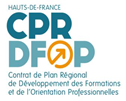 INTITULE DE L’ACTIONAmbition stratégique : garder uniquement l’AS concernéeREFERENT de l’ambition stratégique : 1. Identifier et répondre aux besoins de qualification ainsi qu’aux besoins en compétences des entreprises et des territoires générés par les mutations économiques2. Elever tout au long de la vie le niveau de qualification des publics et favoriser leur insertion et leur intégration professionnelles en garantissant un accès à la formation pour tous 3. Construire une stratégie coordonnée d’orientation, d’information et d’accompagnement tout au long de la vie4. Encourager et soutenir les innovations et les expérimentations en Formation et en Orientation pour mieux répondre aux besoins des entreprises, des territoires et aux aspirations des personnesPILOTE DE L’ACTION (et copilote éventuel) : PARTICIPANTS AU GROUPE DE TRAVAIL (structures et services concernés) : POUR QUAND ? : entourez la zonePOURQUOI ?4 à 5 lignesPOUR QUELS RESULTATS ?XXXXXXXXXXXXPOUR QUI ?Préciser publics spécifiques…COMMENT ?Secteur(s) d’activité concerné(s), le cas échéant :XXXXXXXXXXXXTerritoire(s) concerné(s) : cibler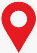 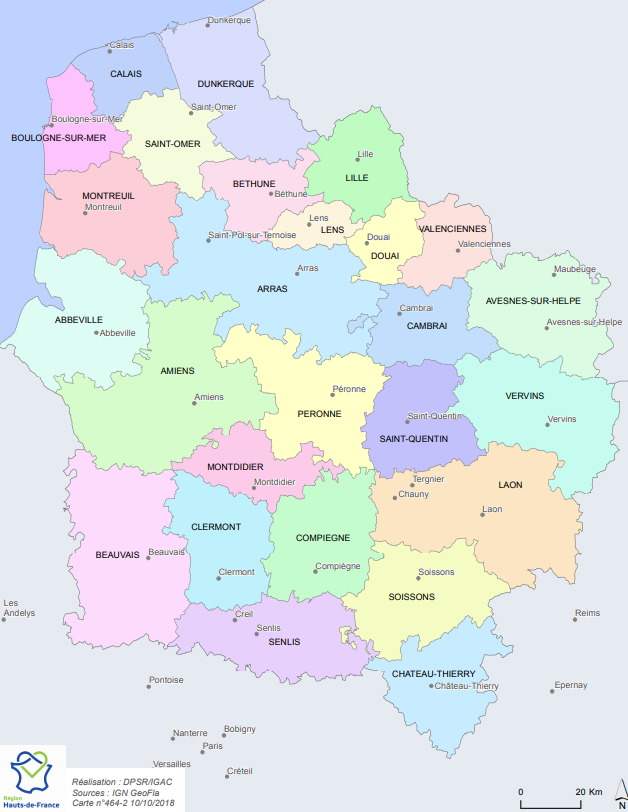 202320242025202620272028Etapes/phasesLivrables et indicateursCalendrier